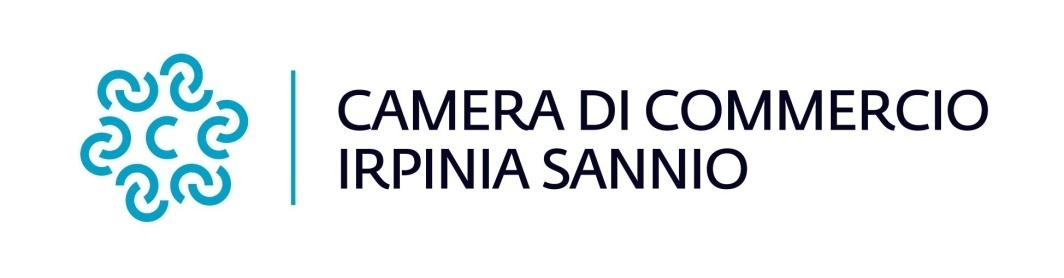             CAMERA DI COMMERCIOINDUSTRIA ARTIGIANATO E AGRICOLTURA       IRPINIA SANNIO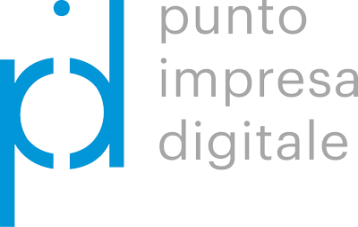 MODULO BSCHEDA DI SINTESIPROGETTO DI INNOVAZIONEMODULO B - SCHEDA DI SINTESI DEL PROGETTO DI INNOVAZIONEDA ALLEGARE ALLA PRESENTAZIONE DELLA DOMANDA(da compilarsi in ogni sua parte, pena l’inammissibilità, a cura del titolare/legale rappresentante dell’impresa richiedenteBANDO VOUCHER DOPPIA TRANSIZIONE DIGITALE ED ECOLOGICA - ANNO 2024IMPRESA PROPONENTERagione sociale_________________________________________________________________Cod. fiscale ____________________________           Partita Iva: _________________________Tel.  ______________________                                      Email:  __________________________Sito web: _______________________________________________________________________Referente aziendale del progetto __________________________________________________Barrare un solo ambito d’interventoTRANSIZIONE DIGITALETRANSIZIONE ECOLOGICATITOLO DEL PROGETTODESCRIZIONE DELL’AZIENDA PROPONENTE (descrivere la realtà aziendale in termini di storia, dimensione, organizzazione, attività, prodotti/servizi offerti, volume medio di fatturato, personale, livello di digitalizzazione ed interventi di innovazione/efficientamento già avviati in ottica di doppia transizione)INDICAZIONE TECNOLOGIA E/O CONSULENZA IMPLEMENTATE NEL PROGETTO (specificare la tecnologia o la consulenza tra quelle indicate all’art. 2 del Bando di cui all’elenco A e/o B) DESCRIZIONE DELL’INTERVENTO (descrivere l’intervento che si vuole realizzare specificando: azioni, tempi di realizzazione ed elementi di innovazione finalizzati ad accelerare la doppia transizione digitale e/o ecologica.  SERVIZI DI CONSULENZA OGGETTO DI INTERVENTO(descrivere dettagliatamente la tipologia di consulenza con le specifiche tecniche ed operative dell’intervento da realizzare)BENI E SERVIZI TECNOLOGICI OGGETTO DI INTERVENTO(specificare quali beni e servizi tecnologici 4.0 (quando previsti - art. 7 del bando) verranno implementati nella realizzazione del progetto di innovazione/efficientamento oggetto del voucher)OBIETTIVI E RISULTATI ATTESI(descrivere i bisogni da soddisfare, gli obiettivi da raggiungere e il reale plus che l’intervento apporterà all’interno dell’impresa, nonché i risultati che si intende raggiungere individuandone gli indicatori, in termini di performance aziendale di processo)INDICAZIONE DEI FORNITORIFornitore di servizi di consulenzaRagione sociale______________________________________________________________Sede Legale _______________________     Legale Rappresentante ____________________ Cod. fiscale ____________________________           Partita Iva_______________________Tel.  ______________________                                      Email:  _______________________Sito web: __________________________________________________________________Parte del progetto realizzata ___________________________________________________Costi previsti _______________________________________________________________Fornitore di beni e servizi tecnologiciRagione sociale______________________________________________________________Sede Legale _______________________     Legale Rappresentante ____________________ Cod. fiscale ____________________________           Partita Iva_______________________Tel.  ______________________                                      Email:  _______________________Sito web: __________________________________________________________________Parte del progetto realizzata ___________________________________________________Costi previsti _______________________________________________________________                                                               Firma digitale titolare/leg. rappres. impresa richiedenteSi informa che i dati contenuti nel presente modello saranno utilizzati esclusivamente ai fini della gestione del procedimento in questione, ai sensi della vigente normativa sulla Privacy: vedi art. 18 del Bando.